Тема недели: «Путешествие в космос»Доброго времени суток уважаемые родители! На этой неделе мы будем знакомить наших непосед с космосом. Нам понадобятся: картон чёрного, фиолетового или тёмно синего цвета для создания композиции звёздного неба, пластилин разного цвета, дощечки, влажные салфетки, иллюстрации ночного звёздного неба, комет, Загадайте загадку малышу:В черном небе до зариТускло светят фонари.Фонари – фонарикиМеньше, чем комарики (Звезды).Звёзды - это большие светящиеся шары. Они излучают огромное количество энергии, поэтому светятся. Звёзды находятся очень далеко от Земли, но их свет всё равно доходит до Земли. Звёзды не одинаковые по цвету. Бывают голубые, белые, жёлтые, красноватые. Для создания звездного неба  вам потребуется два кусочка пластилина разного цвета, сминаем его и раскатываем шар. Прижимаем к основе, затем сплющиваем и вытягиваем лучики пальцами заостряя кончики.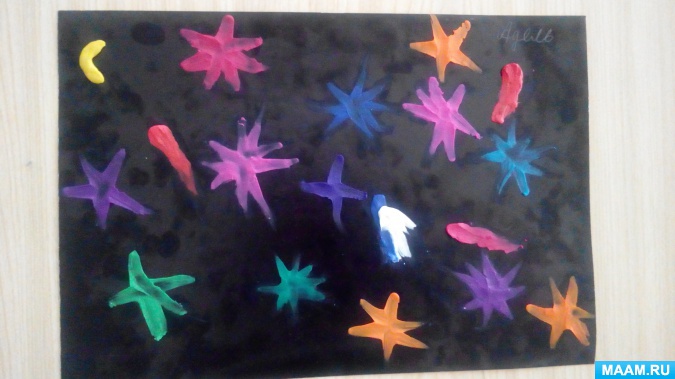 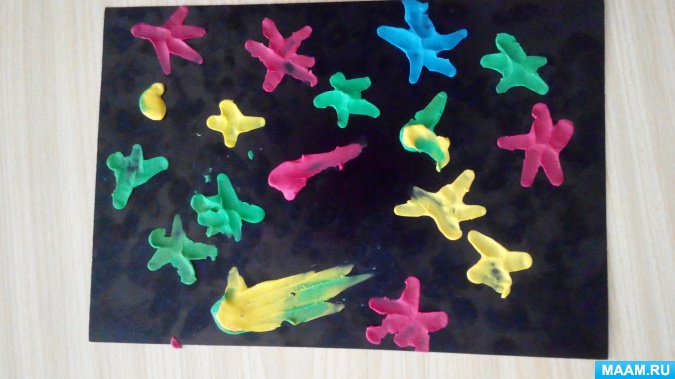 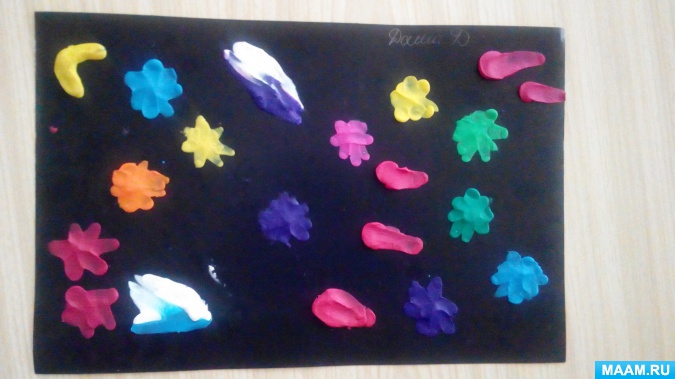 